表3-3儋州市商务局项目基本信息一、项目基本情况一、项目基本情况一、项目基本情况一、项目基本情况一、项目基本情况一、项目基本情况一、项目基本情况一、项目基本情况一、项目基本情况一、项目基本情况一、项目基本情况一、项目基本情况一、项目基本情况一、项目基本情况一、项目基本情况一、项目基本情况一、项目基本情况一、项目基本情况一、项目基本情况一、项目基本情况一、项目基本情况项目实施单位项目实施单位项目实施单位市场秩序运行管理科市场秩序运行管理科市场秩序运行管理科市场秩序运行管理科市场秩序运行管理科市场秩序运行管理科市场秩序运行管理科主管部门主管部门主管部门主管部门儋州市商务局儋州市商务局儋州市商务局儋州市商务局儋州市商务局儋州市商务局儋州市商务局项目负责人项目负责人项目负责人傅德斯傅德斯傅德斯傅德斯傅德斯傅德斯傅德斯联系电话联系电话联系电话联系电话23322316233223162332231623322316233223162332231623322316地址地址地址儋州市那大镇中兴大街市政府办公大楼14楼儋州市那大镇中兴大街市政府办公大楼14楼儋州市那大镇中兴大街市政府办公大楼14楼儋州市那大镇中兴大街市政府办公大楼14楼儋州市那大镇中兴大街市政府办公大楼14楼儋州市那大镇中兴大街市政府办公大楼14楼儋州市那大镇中兴大街市政府办公大楼14楼儋州市那大镇中兴大街市政府办公大楼14楼儋州市那大镇中兴大街市政府办公大楼14楼儋州市那大镇中兴大街市政府办公大楼14楼儋州市那大镇中兴大街市政府办公大楼14楼邮编邮编邮编邮编571799571799571799项目类型项目类型项目类型经常性项目（   ）       一次性项目（√  ）经常性项目（   ）       一次性项目（√  ）经常性项目（   ）       一次性项目（√  ）经常性项目（   ）       一次性项目（√  ）经常性项目（   ）       一次性项目（√  ）经常性项目（   ）       一次性项目（√  ）经常性项目（   ）       一次性项目（√  ）经常性项目（   ）       一次性项目（√  ）经常性项目（   ）       一次性项目（√  ）经常性项目（   ）       一次性项目（√  ）经常性项目（   ）       一次性项目（√  ）经常性项目（   ）       一次性项目（√  ）经常性项目（   ）       一次性项目（√  ）经常性项目（   ）       一次性项目（√  ）经常性项目（   ）       一次性项目（√  ）经常性项目（   ）       一次性项目（√  ）经常性项目（   ）       一次性项目（√  ）经常性项目（   ）       一次性项目（√  ）计划投资额（万元）计划投资额（万元）计划投资额（万元）33.1433.14实际到位资金（万元）实际到位资金（万元）实际到位资金（万元）实际到位资金（万元）33.1433.14实际使用情况（万元）实际使用情况（万元）实际使用情况（万元）实际使用情况（万元）实际使用情况（万元）实际使用情况（万元）33.1433.1433.14其中：中央财政其中：中央财政其中：中央财政其中：中央财政其中：中央财政其中：中央财政其中：中央财政省财政预算省财政预算省财政预算省财政预算省财政预算省财政预算省财政预算市县财政预算市县财政预算市县财政预算33.1433.14市县财政预算市县财政预算市县财政预算市县财政预算33.1433.14地方债券资金地方债券资金地方债券资金地方债券资金地方债券资金地方债券资金地方债券资金二、绩效评价指标评分二、绩效评价指标评分二、绩效评价指标评分二、绩效评价指标评分二、绩效评价指标评分二、绩效评价指标评分二、绩效评价指标评分二、绩效评价指标评分二、绩效评价指标评分二、绩效评价指标评分二、绩效评价指标评分二、绩效评价指标评分二、绩效评价指标评分二、绩效评价指标评分二、绩效评价指标评分二、绩效评价指标评分二、绩效评价指标评分二、绩效评价指标评分二、绩效评价指标评分二、绩效评价指标评分一级指标一级指标分值分值分值二级指标二级指标二级指标分值三级指标三级指标三级指标三级指标三级指标分值分值得分得分得分得分项目决策项目决策202020项目目标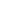 项目目标项目目标4目标内容目标内容目标内容目标内容目标内容443333项目决策项目决策202020决策过程决策过程决策过程8决策依据决策依据决策依据决策依据决策依据333333项目决策项目决策202020决策过程决策过程决策过程8决策程序决策程序决策程序决策程序决策程序555555项目决策项目决策202020资金分配资金分配资金分配8分配办法分配办法分配办法分配办法分配办法222222项目决策项目决策202020资金分配资金分配资金分配8分配结果分配结果分配结果分配结果分配结果666666项目管理项目管理252525资金到位资金到位资金到位5到位率到位率到位率到位率到位率333333项目管理项目管理252525资金到位资金到位资金到位5到位时效到位时效到位时效到位时效到位时效222222项目管理项目管理252525资金管理资金管理资金管理10资金使用资金使用资金使用资金使用资金使用773333项目管理项目管理252525资金管理资金管理资金管理10财务管理财务管理财务管理财务管理财务管理333333项目管理项目管理252525组织实施组织实施组织实施10组织机构组织机构组织机构组织机构组织机构111111项目管理项目管理252525组织实施组织实施组织实施10管理制度管理制度管理制度管理制度管理制度998888项目绩效项目绩效555555项目产出项目产出项目产出15产出数量产出数量产出数量产出数量产出数量553333项目绩效项目绩效555555项目产出项目产出项目产出15产出质量产出质量产出质量产出质量产出质量443333项目绩效项目绩效555555项目产出项目产出项目产出15产出时效产出时效产出时效产出时效产出时效331111项目绩效项目绩效555555项目产出项目产出项目产出15产出成本产出成本产出成本产出成本产出成本332222项目绩效项目绩效555555项目效益项目效益项目效益40经济效益经济效益经济效益经济效益经济效益885555项目绩效项目绩效555555项目效益项目效益项目效益40社会效益社会效益社会效益社会效益社会效益885555项目绩效项目绩效555555项目效益项目效益项目效益40环境效益环境效益环境效益环境效益环境效益886666项目绩效项目绩效555555项目效益项目效益项目效益40可持续影响可持续影响可持续影响可持续影响可持续影响885555项目绩效项目绩效555555项目效益项目效益项目效益40服务对象满意度服务对象满意度服务对象满意度服务对象满意度服务对象满意度885555总分总分10010010010010010074747474评价等次评价等次评价等次评价等次评价等次评价等次评价等次评价等次评价等次三、评价人员三、评价人员三、评价人员三、评价人员三、评价人员三、评价人员三、评价人员三、评价人员三、评价人员三、评价人员三、评价人员三、评价人员三、评价人员三、评价人员三、评价人员三、评价人员三、评价人员三、评价人员三、评价人员三、评价人员姓  名姓  名姓  名职务/职称职务/职称职务/职称职务/职称单   位单   位单   位单   位单   位单   位项目评分项目评分项目评分项目评分签 字签 字签 字董海峰董海峰董海峰局长局长局长局长市商务局市商务局市商务局市商务局市商务局市商务局董海峰董海峰董海峰朱秀杨朱秀杨朱秀杨副局长副局长副局长副局长市商务局市商务局市商务局市商务局市商务局市商务局朱秀杨朱秀杨朱秀杨傅德斯傅德斯傅德斯主任科员主任科员主任科员主任科员市商务局市商务局市商务局市商务局市商务局市商务局傅德斯傅德斯傅德斯李玉美         李玉美         李玉美         会计会计会计会计市会计中心委派会计市会计中心委派会计市会计中心委派会计市会计中心委派会计市会计中心委派会计市会计中心委派会计李玉美李玉美李玉美                  评价工作组组长（签字）：               项目单位负责人（签字并盖章）：                       2017年5月 15日                  评价工作组组长（签字）：               项目单位负责人（签字并盖章）：                       2017年5月 15日                  评价工作组组长（签字）：               项目单位负责人（签字并盖章）：                       2017年5月 15日                  评价工作组组长（签字）：               项目单位负责人（签字并盖章）：                       2017年5月 15日                  评价工作组组长（签字）：               项目单位负责人（签字并盖章）：                       2017年5月 15日                  评价工作组组长（签字）：               项目单位负责人（签字并盖章）：                       2017年5月 15日                  评价工作组组长（签字）：               项目单位负责人（签字并盖章）：                       2017年5月 15日                  评价工作组组长（签字）：               项目单位负责人（签字并盖章）：                       2017年5月 15日                  评价工作组组长（签字）：               项目单位负责人（签字并盖章）：                       2017年5月 15日                  评价工作组组长（签字）：               项目单位负责人（签字并盖章）：                       2017年5月 15日                  评价工作组组长（签字）：               项目单位负责人（签字并盖章）：                       2017年5月 15日                  评价工作组组长（签字）：               项目单位负责人（签字并盖章）：                       2017年5月 15日                  评价工作组组长（签字）：               项目单位负责人（签字并盖章）：                       2017年5月 15日                  评价工作组组长（签字）：               项目单位负责人（签字并盖章）：                       2017年5月 15日                  评价工作组组长（签字）：               项目单位负责人（签字并盖章）：                       2017年5月 15日                  评价工作组组长（签字）：               项目单位负责人（签字并盖章）：                       2017年5月 15日                  评价工作组组长（签字）：               项目单位负责人（签字并盖章）：                       2017年5月 15日                  评价工作组组长（签字）：               项目单位负责人（签字并盖章）：                       2017年5月 15日                  评价工作组组长（签字）：               项目单位负责人（签字并盖章）：                       2017年5月 15日                  评价工作组组长（签字）：               项目单位负责人（签字并盖章）：                       2017年5月 15日